       Администрация	                   			                    «Вуж Тылой»                   муниципального образования                                               муниципал  кылдытэтысь                                                                                     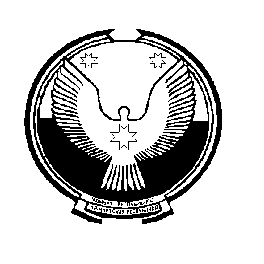   «Маловоложикьинское»                                                                    администрациез  ПОСТАНОВЛЕНИЕ=====================================================================от 15 октября    2014 года                                                                                                № 34О внесении изменений в Административный регламент по исполнению муниципальной функции «Осуществление муниципального жилищного контроля»В целях приведения в соответствие с действующим законодательством Администрация муниципального образования  «Маловоложикьинское»ПОСТАНОВЛЯЕТ:1. Внести в Административный регламент по исполнению муниципальной функции «Осуществление муниципального жилищного контроля», утвержденный постановлением Администрации  муниципального образования «Маловоложикьинское» от 09 апреля  2014 года № 15, следующие изменения:1. пункт 3.3. изложить в следующей редакции:«3.3 Основанием для включения плановой проверки в ежегодный план проведения плановых проверок является истечение одного года со дня:1) начала осуществления юридическим лицом, индивидуальным предпринимателем деятельности по управлению многоквартирными домами и деятельности по оказанию услуг и (или) выполнению работ по содержанию и ремонту общего имущества в многоквартирных домах в соответствии с представленным в орган государственного жилищного надзора уведомлением о начале указанной деятельности;
     1.1) постановки на учет в муниципальном реестре наемных домов социального использования первого наемного дома социального использования, наймодателем жилых помещений в котором является лицо, деятельность которого подлежит проверке;
      2) окончания проведения последней плановой проверки юридического лица, индивидуального предпринимателя.».2. пункт 4.2. изложить в следующей редакции: «4.2. Основанием для проведения внеплановой проверки наряду с основаниями, указанными в части 2 статьи 10 Федерального закона от 26 декабря 2008 года N 294-ФЗ "О защите прав юридических лиц и индивидуальных предпринимателей при осуществлении государственного контроля (надзора) и муниципального контроля", является поступление в орган государственного жилищного надзора, орган муниципального жилищного контроля обращений и заявлений граждан, в том числе индивидуальных предпринимателей, юридических лиц, информации от органов государственной власти, органов местного самоуправления о фактах нарушения требований к порядку создания товарищества собственников жилья, жилищного, жилищно-строительного или иного специализированного потребительского кооператива, уставу товарищества собственников жилья, жилищного, жилищно-строительного или иного специализированного потребительского кооператива и порядку внесения изменений в устав такого товарищества или такого кооператива, порядку принятия собственниками помещений в многоквартирном доме решения о выборе юридического лица независимо от организационно-правовой формы или индивидуального предпринимателя, осуществляющих деятельность по управлению многоквартирным домом (далее - управляющая организация), в целях заключения с управляющей организацией договора управления многоквартирным домом, решения о заключении с управляющей организацией договора оказания услуг и (или) выполнения работ по содержанию и ремонту общего имущества в многоквартирном доме, решения о заключении с указанными в части 1 статьи 164 Жилищного  Кодекса РФ лицами договоров оказания услуг по содержанию и (или) выполнению работ по ремонту общего имущества в многоквартирном доме, порядку утверждения условий этих договоров и их заключения, порядку содержания общего имущества собственников помещений в многоквартирном доме и осуществления текущего и капитального ремонта общего имущества в данном доме, о фактах нарушения управляющей организацией обязательств, предусмотренных частью 2 статьи 162 Жилищного  Кодекса РФ, о фактах нарушения в области применения предельных (максимальных) индексов изменения размера вносимой гражданами платы за коммунальные услуги, о фактах нарушения наймодателями жилых помещений в наемных домах социального использования обязательных требований к наймодателям и нанимателям жилых помещений в таких домах, к заключению и исполнению договоров найма жилых помещений жилищного фонда социального использования и договоров найма жилых помещений. Внеплановая проверка по указанным основаниям проводится без согласования с органами прокуратуры и без предварительного уведомления проверяемой организации о проведении внеплановой проверки.2. Опубликовать постановление в сети Интернет на официальном сайте МО «Маловоложикьинское»3. Контроль за исполнением настоящего постановления  оставляю за собой.И.О.Главы муниципального образования «Маловоложикьинское»								С.А. Романова